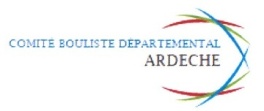 CBD 07 - Commission FémininesCentre Vaucanson, 2 rue Vaucanson07200 AubenasCONCOURS QUALIFICATIF F3 & F4 (TRIPLE)DÉCLARATION D’ÉQUIPESAISON 2023 / 2024Un triple déclaré en F3, F4 & F -18 est obligatoirement composé d’au moins 3 joueuses (4 possible).Certifié conforme par le président de l’AS / l’ESB, Mme, M. …………………………………………....……….A ………………………...…………., le ……………………Cachet + signatureA retourner par mailmaf.cuney@orange.fr AS ou ESB :………….………………………………………………………….……..…………N° d’identification :……………………………………………………………………………………...Capitaine :NomTéléphoneMail…………….………………..…………………………………………..……………………….…………………………….……………………………..…………………….………………………………………….…………………..…………N° de licenceNom et prénomDivision